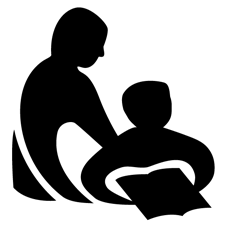 Wisconsin Department of Public InstructionGROUP CHILD CARE LICENSE EXEMPTION 
FOR CACFP PARTICIPATIONPI-6016 (Rev. 07-22)Wisconsin Department of Public InstructionGROUP CHILD CARE LICENSE EXEMPTION 
FOR CACFP PARTICIPATIONPI-6016 (Rev. 07-22)Wisconsin Department of Public InstructionGROUP CHILD CARE LICENSE EXEMPTION 
FOR CACFP PARTICIPATIONPI-6016 (Rev. 07-22)Wisconsin Department of Public InstructionGROUP CHILD CARE LICENSE EXEMPTION 
FOR CACFP PARTICIPATIONPI-6016 (Rev. 07-22)Wisconsin Department of Public InstructionGROUP CHILD CARE LICENSE EXEMPTION 
FOR CACFP PARTICIPATIONPI-6016 (Rev. 07-22)Wisconsin Department of Public InstructionGROUP CHILD CARE LICENSE EXEMPTION 
FOR CACFP PARTICIPATIONPI-6016 (Rev. 07-22)Wisconsin Department of Public InstructionGROUP CHILD CARE LICENSE EXEMPTION 
FOR CACFP PARTICIPATIONPI-6016 (Rev. 07-22)Each site participating in the Child and Adult Care Food Program (CACFP) as an At-Risk Afterschool Program, Outside of School Hours Care Program or Emergency Shelter, that does not have a child care license issued by the Wisconsin Department of Children and Families (DCF), must obtain annual certification from DCF of its exemption from Wisconsin child care licensing regulations (DCF 251).Each site participating in the Child and Adult Care Food Program (CACFP) as an At-Risk Afterschool Program, Outside of School Hours Care Program or Emergency Shelter, that does not have a child care license issued by the Wisconsin Department of Children and Families (DCF), must obtain annual certification from DCF of its exemption from Wisconsin child care licensing regulations (DCF 251).Each site participating in the Child and Adult Care Food Program (CACFP) as an At-Risk Afterschool Program, Outside of School Hours Care Program or Emergency Shelter, that does not have a child care license issued by the Wisconsin Department of Children and Families (DCF), must obtain annual certification from DCF of its exemption from Wisconsin child care licensing regulations (DCF 251).Each site participating in the Child and Adult Care Food Program (CACFP) as an At-Risk Afterschool Program, Outside of School Hours Care Program or Emergency Shelter, that does not have a child care license issued by the Wisconsin Department of Children and Families (DCF), must obtain annual certification from DCF of its exemption from Wisconsin child care licensing regulations (DCF 251).Each site participating in the Child and Adult Care Food Program (CACFP) as an At-Risk Afterschool Program, Outside of School Hours Care Program or Emergency Shelter, that does not have a child care license issued by the Wisconsin Department of Children and Families (DCF), must obtain annual certification from DCF of its exemption from Wisconsin child care licensing regulations (DCF 251).Each site participating in the Child and Adult Care Food Program (CACFP) as an At-Risk Afterschool Program, Outside of School Hours Care Program or Emergency Shelter, that does not have a child care license issued by the Wisconsin Department of Children and Families (DCF), must obtain annual certification from DCF of its exemption from Wisconsin child care licensing regulations (DCF 251).Each site participating in the Child and Adult Care Food Program (CACFP) as an At-Risk Afterschool Program, Outside of School Hours Care Program or Emergency Shelter, that does not have a child care license issued by the Wisconsin Department of Children and Families (DCF), must obtain annual certification from DCF of its exemption from Wisconsin child care licensing regulations (DCF 251).Each site participating in the Child and Adult Care Food Program (CACFP) as an At-Risk Afterschool Program, Outside of School Hours Care Program or Emergency Shelter, that does not have a child care license issued by the Wisconsin Department of Children and Families (DCF), must obtain annual certification from DCF of its exemption from Wisconsin child care licensing regulations (DCF 251).Each site participating in the Child and Adult Care Food Program (CACFP) as an At-Risk Afterschool Program, Outside of School Hours Care Program or Emergency Shelter, that does not have a child care license issued by the Wisconsin Department of Children and Families (DCF), must obtain annual certification from DCF of its exemption from Wisconsin child care licensing regulations (DCF 251).INSTRUCTIONS Complete this form for each site and submit to: Department of Children and Families Licensing, Attention: Amanda St. Martin by email: amanda.stmartin@wisconsin.gov.2.	Once the form is reviewed and signed by the DCF representative, a copy will be returned to your agency.3.	Upload the DCF signed form to your online CACFP contract.INSTRUCTIONS Complete this form for each site and submit to: Department of Children and Families Licensing, Attention: Amanda St. Martin by email: amanda.stmartin@wisconsin.gov.2.	Once the form is reviewed and signed by the DCF representative, a copy will be returned to your agency.3.	Upload the DCF signed form to your online CACFP contract.INSTRUCTIONS Complete this form for each site and submit to: Department of Children and Families Licensing, Attention: Amanda St. Martin by email: amanda.stmartin@wisconsin.gov.2.	Once the form is reviewed and signed by the DCF representative, a copy will be returned to your agency.3.	Upload the DCF signed form to your online CACFP contract.INSTRUCTIONS Complete this form for each site and submit to: Department of Children and Families Licensing, Attention: Amanda St. Martin by email: amanda.stmartin@wisconsin.gov.2.	Once the form is reviewed and signed by the DCF representative, a copy will be returned to your agency.3.	Upload the DCF signed form to your online CACFP contract.INSTRUCTIONS Complete this form for each site and submit to: Department of Children and Families Licensing, Attention: Amanda St. Martin by email: amanda.stmartin@wisconsin.gov.2.	Once the form is reviewed and signed by the DCF representative, a copy will be returned to your agency.3.	Upload the DCF signed form to your online CACFP contract.INSTRUCTIONS Complete this form for each site and submit to: Department of Children and Families Licensing, Attention: Amanda St. Martin by email: amanda.stmartin@wisconsin.gov.2.	Once the form is reviewed and signed by the DCF representative, a copy will be returned to your agency.3.	Upload the DCF signed form to your online CACFP contract.INSTRUCTIONS Complete this form for each site and submit to: Department of Children and Families Licensing, Attention: Amanda St. Martin by email: amanda.stmartin@wisconsin.gov.2.	Once the form is reviewed and signed by the DCF representative, a copy will be returned to your agency.3.	Upload the DCF signed form to your online CACFP contract.INSTRUCTIONS Complete this form for each site and submit to: Department of Children and Families Licensing, Attention: Amanda St. Martin by email: amanda.stmartin@wisconsin.gov.2.	Once the form is reviewed and signed by the DCF representative, a copy will be returned to your agency.3.	Upload the DCF signed form to your online CACFP contract.INSTRUCTIONS Complete this form for each site and submit to: Department of Children and Families Licensing, Attention: Amanda St. Martin by email: amanda.stmartin@wisconsin.gov.2.	Once the form is reviewed and signed by the DCF representative, a copy will be returned to your agency.3.	Upload the DCF signed form to your online CACFP contract.INSTRUCTIONS Complete this form for each site and submit to: Department of Children and Families Licensing, Attention: Amanda St. Martin by email: amanda.stmartin@wisconsin.gov.2.	Once the form is reviewed and signed by the DCF representative, a copy will be returned to your agency.3.	Upload the DCF signed form to your online CACFP contract.INSTRUCTIONS Complete this form for each site and submit to: Department of Children and Families Licensing, Attention: Amanda St. Martin by email: amanda.stmartin@wisconsin.gov.2.	Once the form is reviewed and signed by the DCF representative, a copy will be returned to your agency.3.	Upload the DCF signed form to your online CACFP contract.INSTRUCTIONS Complete this form for each site and submit to: Department of Children and Families Licensing, Attention: Amanda St. Martin by email: amanda.stmartin@wisconsin.gov.2.	Once the form is reviewed and signed by the DCF representative, a copy will be returned to your agency.3.	Upload the DCF signed form to your online CACFP contract.INSTRUCTIONS Complete this form for each site and submit to: Department of Children and Families Licensing, Attention: Amanda St. Martin by email: amanda.stmartin@wisconsin.gov.2.	Once the form is reviewed and signed by the DCF representative, a copy will be returned to your agency.3.	Upload the DCF signed form to your online CACFP contract.INSTRUCTIONS Complete this form for each site and submit to: Department of Children and Families Licensing, Attention: Amanda St. Martin by email: amanda.stmartin@wisconsin.gov.2.	Once the form is reviewed and signed by the DCF representative, a copy will be returned to your agency.3.	Upload the DCF signed form to your online CACFP contract.INSTRUCTIONS Complete this form for each site and submit to: Department of Children and Families Licensing, Attention: Amanda St. Martin by email: amanda.stmartin@wisconsin.gov.2.	Once the form is reviewed and signed by the DCF representative, a copy will be returned to your agency.3.	Upload the DCF signed form to your online CACFP contract.INSTRUCTIONS Complete this form for each site and submit to: Department of Children and Families Licensing, Attention: Amanda St. Martin by email: amanda.stmartin@wisconsin.gov.2.	Once the form is reviewed and signed by the DCF representative, a copy will be returned to your agency.3.	Upload the DCF signed form to your online CACFP contract.INSTRUCTIONS Complete this form for each site and submit to: Department of Children and Families Licensing, Attention: Amanda St. Martin by email: amanda.stmartin@wisconsin.gov.2.	Once the form is reviewed and signed by the DCF representative, a copy will be returned to your agency.3.	Upload the DCF signed form to your online CACFP contract.GENERAL INFORMATIONGENERAL INFORMATIONGENERAL INFORMATIONGENERAL INFORMATIONGENERAL INFORMATIONGENERAL INFORMATIONGENERAL INFORMATIONSite NameSite NameSite NameSite NameSite NameSite NameSite NameCountyCountyCountyCountyCountyCountyDPI Agency Code If assignedDPI Agency Code If assignedDPI Agency Code If assignedDPI Agency Code If assignedSite Street AddressSite Street AddressSite Street AddressSite Street AddressSite Street AddressSite Street AddressSite Street AddressCityCityCityCityCityCityStateStateStateZipSite Contact PersonSite Contact PersonSite Contact PersonSite Contact PersonSite Contact PersonSite Contact PersonSite Contact PersonContact Person Email Contact Person Email Contact Person Email Contact Person Email Contact Person Email Contact Person Email Contact Person Email Contact Person Email Contact Person Email Telephone Area/No.Site Operated By School	 Community Organization      Church	 Other Specify:      Site Operated By School	 Community Organization      Church	 Other Specify:      Site Operated By School	 Community Organization      Church	 Other Specify:      Site Operated By School	 Community Organization      Church	 Other Specify:      Site Operated By School	 Community Organization      Church	 Other Specify:      Site Operated By School	 Community Organization      Church	 Other Specify:      Site Operated By School	 Community Organization      Church	 Other Specify:      Site Operated By School	 Community Organization      Church	 Other Specify:      Site Operated By School	 Community Organization      Church	 Other Specify:      Site Operated By School	 Community Organization      Church	 Other Specify:      Site Operated By School	 Community Organization      Church	 Other Specify:      Site Operated By School	 Community Organization      Church	 Other Specify:      Site Operated By School	 Community Organization      Church	 Other Specify:      Site Operated By School	 Community Organization      Church	 Other Specify:      Site Operated By School	 Community Organization      Church	 Other Specify:      Site Operated By School	 Community Organization      Church	 Other Specify:      Site Operated By School	 Community Organization      Church	 Other Specify:      Name of Legally Responsible CorporationName of Legally Responsible CorporationName of Legally Responsible CorporationName of Legally Responsible CorporationName of Legally Responsible CorporationName of Legally Responsible CorporationName of Legally Responsible CorporationOwner/President Name Owner/President Name Owner/President Name Owner/President Name Owner/President Name Owner/President Name Owner/President Name Owner/President Name Owner/President Name Telephone Area/No.Street Address of Legally Responsible Corporation Street Address of Legally Responsible Corporation Street Address of Legally Responsible Corporation Street Address of Legally Responsible Corporation Street Address of Legally Responsible Corporation Street Address of Legally Responsible Corporation Street Address of Legally Responsible Corporation CityCityCityCityCityCityStateStateStateZipFederal Employer Identification Number (FEIN)Federal Employer Identification Number (FEIN)Federal Employer Identification Number (FEIN)Federal Employer Identification Number (FEIN)Is Site Operated by a School? Yes	 NoIs Site Operated by a School? Yes	 NoIs Site Operated by a School? Yes	 NoIs Site Operated by a School? Yes	 NoIs Site Operated by a School? Yes	 NoIs Site Operated by a School? Yes	 NoIs Site Operated by a School? Yes	 NoIs Site Operated by a School? Yes	 NoHas This Site Ever Been Licensed in the Past?  Yes When      	 NoHas This Site Ever Been Licensed in the Past?  Yes When      	 NoHas This Site Ever Been Licensed in the Past?  Yes When      	 NoHas This Site Ever Been Licensed in the Past?  Yes When      	 NoHas This Site Ever Been Licensed in the Past?  Yes When      	 NoHas This Site Ever Had a License Denied, Revoked, Suspended, or Not Renewed? No	 Yes Specify:	     Has This Site Ever Had a License Denied, Revoked, Suspended, or Not Renewed? No	 Yes Specify:	     Has This Site Ever Had a License Denied, Revoked, Suspended, or Not Renewed? No	 Yes Specify:	     Has This Site Ever Had a License Denied, Revoked, Suspended, or Not Renewed? No	 Yes Specify:	     Has This Site Ever Had a License Denied, Revoked, Suspended, or Not Renewed? No	 Yes Specify:	     Has This Site Ever Had a License Denied, Revoked, Suspended, or Not Renewed? No	 Yes Specify:	     Has This Site Ever Had a License Denied, Revoked, Suspended, or Not Renewed? No	 Yes Specify:	     Has This Site Ever Had a License Denied, Revoked, Suspended, or Not Renewed? No	 Yes Specify:	     Has This Site Ever Had a License Denied, Revoked, Suspended, or Not Renewed? No	 Yes Specify:	     Has This Site Ever Had a License Denied, Revoked, Suspended, or Not Renewed? No	 Yes Specify:	     Has This Site Ever Had a License Denied, Revoked, Suspended, or Not Renewed? No	 Yes Specify:	     Has This Site Ever Had a License Denied, Revoked, Suspended, or Not Renewed? No	 Yes Specify:	     Has This Site Ever Had a License Denied, Revoked, Suspended, or Not Renewed? No	 Yes Specify:	     Has This Site Ever Had a License Denied, Revoked, Suspended, or Not Renewed? No	 Yes Specify:	     Has This Site Ever Had a License Denied, Revoked, Suspended, or Not Renewed? No	 Yes Specify:	     Has This Site Ever Had a License Denied, Revoked, Suspended, or Not Renewed? No	 Yes Specify:	     Has This Site Ever Had a License Denied, Revoked, Suspended, or Not Renewed? No	 Yes Specify:	     Age of Children ServedAge of Children ServedHours of OperationHours of OperationHours of OperationDays of OperationDays of OperationDays of OperationDays of OperationMonths of OperationMonths of OperationMonths of OperationMonths of OperationMonths of OperationTypes of ProgramsTypes of ProgramsTypes of ProgramsYoungest:	     Oldest:	     Youngest:	     Oldest:	     AMStart Time:	     End Time:	     AMStart Time:	     End Time:	     AMStart Time:	     End Time:	      Sunday Monday Tuesday Wednesday Thursday Friday Saturday Sunday Monday Tuesday Wednesday Thursday Friday Saturday Sunday Monday Tuesday Wednesday Thursday Friday Saturday Sunday Monday Tuesday Wednesday Thursday Friday Saturday Jan Feb Mar April May June July Aug Sept Oct Nov Dec July Aug Sept Oct Nov Dec July Aug Sept Oct Nov Dec July Aug Sept Oct Nov Dec Before/After School Site Homeless/Domestic Shelter Community Learning Center Before/After School Site Homeless/Domestic Shelter Community Learning Center Before/After School Site Homeless/Domestic Shelter Community Learning CenterHow many children under the age of 7 years can be enrolled at any one time?How many children under the age of 7 years can be enrolled at any one time?AMStart Time:	     End Time:	     AMStart Time:	     End Time:	     AMStart Time:	     End Time:	      Sunday Monday Tuesday Wednesday Thursday Friday Saturday Sunday Monday Tuesday Wednesday Thursday Friday Saturday Sunday Monday Tuesday Wednesday Thursday Friday Saturday Sunday Monday Tuesday Wednesday Thursday Friday Saturday Jan Feb Mar April May June July Aug Sept Oct Nov Dec July Aug Sept Oct Nov Dec July Aug Sept Oct Nov Dec July Aug Sept Oct Nov DecDo Parents/Guardians Remain Onsite During Care?  No	 Yes Specify :     Do Parents/Guardians Remain Onsite During Care?  No	 Yes Specify :     Do Parents/Guardians Remain Onsite During Care?  No	 Yes Specify :     Comments:      Comments:      Comments:      Comments:      Comments:      Comments:      Comments:      Comments:      Comments:      Comments:      Comments:      Comments:      Comments:      Comments:      Comments:      Comments:      Comments:      CERTIFICATION / SIGNATUARECERTIFICATION / SIGNATUARECERTIFICATION / SIGNATUARECERTIFICATION / SIGNATUARECERTIFICATION / SIGNATUARECERTIFICATION / SIGNATUARECERTIFICATION / SIGNATUAREI ATTEST that all information given in this form is true and accurate to the best of my knowledge. I ATTEST that all information given in this form is true and accurate to the best of my knowledge. I ATTEST that all information given in this form is true and accurate to the best of my knowledge. I ATTEST that all information given in this form is true and accurate to the best of my knowledge. I ATTEST that all information given in this form is true and accurate to the best of my knowledge. I ATTEST that all information given in this form is true and accurate to the best of my knowledge. I ATTEST that all information given in this form is true and accurate to the best of my knowledge. I ATTEST that all information given in this form is true and accurate to the best of my knowledge. I ATTEST that all information given in this form is true and accurate to the best of my knowledge. I ATTEST that all information given in this form is true and accurate to the best of my knowledge. I ATTEST that all information given in this form is true and accurate to the best of my knowledge. I ATTEST that all information given in this form is true and accurate to the best of my knowledge. I ATTEST that all information given in this form is true and accurate to the best of my knowledge. I ATTEST that all information given in this form is true and accurate to the best of my knowledge. I ATTEST that all information given in this form is true and accurate to the best of my knowledge. I ATTEST that all information given in this form is true and accurate to the best of my knowledge. I ATTEST that all information given in this form is true and accurate to the best of my knowledge. Signature of Site Contact PersonSignature of Site Contact PersonSignature of Site Contact PersonSignature of Site Contact PersonSignature of Site Contact PersonSignature of Site Contact PersonSignature of Site Contact PersonSignature of Site Contact PersonSignature of Site Contact PersonSignature of Site Contact PersonSignature of Site Contact PersonSignature of Site Contact PersonSignature of Site Contact PersonSignature of Site Contact PersonSignature of Site Contact PersonDate Signed Mo./Day/YrDate Signed Mo./Day/YrDCF USE ONLY—Do Not Write Below This LineDCF USE ONLY—Do Not Write Below This LineDCF USE ONLY—Do Not Write Below This LineDCF USE ONLY—Do Not Write Below This LineDCF USE ONLY—Do Not Write Below This LineDCF USE ONLY—Do Not Write Below This LineDCF USE ONLY—Do Not Write Below This LineDCF USE ONLY—Do Not Write Below This LineDCF USE ONLY—Do Not Write Below This LineBased on the information provided in this form, the program named above is: NOT required to maintain a child care license.	 Required to maintain a child care license. Based on the information provided in this form, the program named above is: NOT required to maintain a child care license.	 Required to maintain a child care license. Based on the information provided in this form, the program named above is: NOT required to maintain a child care license.	 Required to maintain a child care license. Based on the information provided in this form, the program named above is: NOT required to maintain a child care license.	 Required to maintain a child care license. Based on the information provided in this form, the program named above is: NOT required to maintain a child care license.	 Required to maintain a child care license. Based on the information provided in this form, the program named above is: NOT required to maintain a child care license.	 Required to maintain a child care license. Based on the information provided in this form, the program named above is: NOT required to maintain a child care license.	 Required to maintain a child care license. Based on the information provided in this form, the program named above is: NOT required to maintain a child care license.	 Required to maintain a child care license. Based on the information provided in this form, the program named above is: NOT required to maintain a child care license.	 Required to maintain a child care license. Based on the information provided in this form, the program named above is: NOT required to maintain a child care license.	 Required to maintain a child care license. Based on the information provided in this form, the program named above is: NOT required to maintain a child care license.	 Required to maintain a child care license. Based on the information provided in this form, the program named above is: NOT required to maintain a child care license.	 Required to maintain a child care license. Based on the information provided in this form, the program named above is: NOT required to maintain a child care license.	 Required to maintain a child care license. Based on the information provided in this form, the program named above is: NOT required to maintain a child care license.	 Required to maintain a child care license. Based on the information provided in this form, the program named above is: NOT required to maintain a child care license.	 Required to maintain a child care license. Based on the information provided in this form, the program named above is: NOT required to maintain a child care license.	 Required to maintain a child care license. Based on the information provided in this form, the program named above is: NOT required to maintain a child care license.	 Required to maintain a child care license. Name of DCF Child Care Licensing Representative PrintName of DCF Child Care Licensing Representative PrintName of DCF Child Care Licensing Representative PrintName of DCF Child Care Licensing Representative PrintName of DCF Child Care Licensing Representative PrintName of DCF Child Care Licensing Representative PrintSignature of DCF Child Care Licensing RepresentativeSignature of DCF Child Care Licensing RepresentativeSignature of DCF Child Care Licensing RepresentativeSignature of DCF Child Care Licensing RepresentativeSignature of DCF Child Care Licensing RepresentativeSignature of DCF Child Care Licensing RepresentativeSignature of DCF Child Care Licensing RepresentativeSignature of DCF Child Care Licensing RepresentativeSignature of DCF Child Care Licensing RepresentativeDate Signed Mo./Day/YrDate Signed Mo./Day/Yr Copy emailed to Site Contact Person Copy emailed to Site Contact Person Copy emailed to Site Contact Person Copy emailed to Site Contact Person Copy emailed to Site Contact Person Copy emailed to Site Contact Person Copy emailed to Site Contact Person Copy emailed to Site Contact Person Copy emailed to Site Contact Person Copy emailed to Site Contact Person Copy emailed to Site Contact Person Copy emailed to Site Contact Person Copy emailed to Site Contact Person Copy emailed to Site Contact Person Copy emailed to Site Contact Person Copy emailed to Site Contact Person Copy emailed to Site Contact PersonIn accordance with federal civil rights law and U.S. Department of Agriculture (USDA) civil rights regulations and policies, this institution is prohibited from discriminating on the basis of race, color, national origin, sex (including gender identity and sexual orientation), disability, age, or reprisal or retaliation for prior civil rights activity. Program information may be made available in languages other than English. Persons with disabilities who require alternative means of communication to obtain program information (e.g., Braille, large print, audiotape, American Sign Language), should contact the responsible state or local agency that administers the program or USDA’s TARGET Center at (202) 720-2600 (voice and TTY) or contact USDA through the Federal Relay Service at (800) 877-8339. To file a program discrimination complaint, a Complainant should complete a Form AD-3027, USDA Program Discrimination Complaint Form which can be obtained online at: https://www.usda.gov/sites/default/files/documents/USDA-OASCR%20P-Complaint-Form-0508-0002-508-11-28-17Fax2Mail.pdf, from any USDA office, by calling (866) 632-9992, or by writing a letter addressed to USDA. The letter must contain the complainant’s name, address, telephone number, and a written description of the alleged discriminatory action in sufficient detail to inform the Assistant Secretary for Civil Rights (ASCR) about the nature and date of an alleged civil rights violation. The completed AD-3027 form or letter must be submitted to USDA by: (1) mail: U.S. Department of Agriculture, Office of the Assistant Secretary for Civil Rights, 1400 Independence Avenue, SW, Washington, D.C. 20250-9410; (2) fax: (833) 256-1665 or (202) 690-7442; or (3) email: program.intake@usda.govThis institution is an equal opportunity provider.In accordance with federal civil rights law and U.S. Department of Agriculture (USDA) civil rights regulations and policies, this institution is prohibited from discriminating on the basis of race, color, national origin, sex (including gender identity and sexual orientation), disability, age, or reprisal or retaliation for prior civil rights activity. Program information may be made available in languages other than English. Persons with disabilities who require alternative means of communication to obtain program information (e.g., Braille, large print, audiotape, American Sign Language), should contact the responsible state or local agency that administers the program or USDA’s TARGET Center at (202) 720-2600 (voice and TTY) or contact USDA through the Federal Relay Service at (800) 877-8339. To file a program discrimination complaint, a Complainant should complete a Form AD-3027, USDA Program Discrimination Complaint Form which can be obtained online at: https://www.usda.gov/sites/default/files/documents/USDA-OASCR%20P-Complaint-Form-0508-0002-508-11-28-17Fax2Mail.pdf, from any USDA office, by calling (866) 632-9992, or by writing a letter addressed to USDA. The letter must contain the complainant’s name, address, telephone number, and a written description of the alleged discriminatory action in sufficient detail to inform the Assistant Secretary for Civil Rights (ASCR) about the nature and date of an alleged civil rights violation. The completed AD-3027 form or letter must be submitted to USDA by: (1) mail: U.S. Department of Agriculture, Office of the Assistant Secretary for Civil Rights, 1400 Independence Avenue, SW, Washington, D.C. 20250-9410; (2) fax: (833) 256-1665 or (202) 690-7442; or (3) email: program.intake@usda.govThis institution is an equal opportunity provider.In accordance with federal civil rights law and U.S. Department of Agriculture (USDA) civil rights regulations and policies, this institution is prohibited from discriminating on the basis of race, color, national origin, sex (including gender identity and sexual orientation), disability, age, or reprisal or retaliation for prior civil rights activity. Program information may be made available in languages other than English. Persons with disabilities who require alternative means of communication to obtain program information (e.g., Braille, large print, audiotape, American Sign Language), should contact the responsible state or local agency that administers the program or USDA’s TARGET Center at (202) 720-2600 (voice and TTY) or contact USDA through the Federal Relay Service at (800) 877-8339. To file a program discrimination complaint, a Complainant should complete a Form AD-3027, USDA Program Discrimination Complaint Form which can be obtained online at: https://www.usda.gov/sites/default/files/documents/USDA-OASCR%20P-Complaint-Form-0508-0002-508-11-28-17Fax2Mail.pdf, from any USDA office, by calling (866) 632-9992, or by writing a letter addressed to USDA. The letter must contain the complainant’s name, address, telephone number, and a written description of the alleged discriminatory action in sufficient detail to inform the Assistant Secretary for Civil Rights (ASCR) about the nature and date of an alleged civil rights violation. The completed AD-3027 form or letter must be submitted to USDA by: (1) mail: U.S. Department of Agriculture, Office of the Assistant Secretary for Civil Rights, 1400 Independence Avenue, SW, Washington, D.C. 20250-9410; (2) fax: (833) 256-1665 or (202) 690-7442; or (3) email: program.intake@usda.govThis institution is an equal opportunity provider.In accordance with federal civil rights law and U.S. Department of Agriculture (USDA) civil rights regulations and policies, this institution is prohibited from discriminating on the basis of race, color, national origin, sex (including gender identity and sexual orientation), disability, age, or reprisal or retaliation for prior civil rights activity. Program information may be made available in languages other than English. Persons with disabilities who require alternative means of communication to obtain program information (e.g., Braille, large print, audiotape, American Sign Language), should contact the responsible state or local agency that administers the program or USDA’s TARGET Center at (202) 720-2600 (voice and TTY) or contact USDA through the Federal Relay Service at (800) 877-8339. To file a program discrimination complaint, a Complainant should complete a Form AD-3027, USDA Program Discrimination Complaint Form which can be obtained online at: https://www.usda.gov/sites/default/files/documents/USDA-OASCR%20P-Complaint-Form-0508-0002-508-11-28-17Fax2Mail.pdf, from any USDA office, by calling (866) 632-9992, or by writing a letter addressed to USDA. The letter must contain the complainant’s name, address, telephone number, and a written description of the alleged discriminatory action in sufficient detail to inform the Assistant Secretary for Civil Rights (ASCR) about the nature and date of an alleged civil rights violation. The completed AD-3027 form or letter must be submitted to USDA by: (1) mail: U.S. Department of Agriculture, Office of the Assistant Secretary for Civil Rights, 1400 Independence Avenue, SW, Washington, D.C. 20250-9410; (2) fax: (833) 256-1665 or (202) 690-7442; or (3) email: program.intake@usda.govThis institution is an equal opportunity provider.In accordance with federal civil rights law and U.S. Department of Agriculture (USDA) civil rights regulations and policies, this institution is prohibited from discriminating on the basis of race, color, national origin, sex (including gender identity and sexual orientation), disability, age, or reprisal or retaliation for prior civil rights activity. Program information may be made available in languages other than English. Persons with disabilities who require alternative means of communication to obtain program information (e.g., Braille, large print, audiotape, American Sign Language), should contact the responsible state or local agency that administers the program or USDA’s TARGET Center at (202) 720-2600 (voice and TTY) or contact USDA through the Federal Relay Service at (800) 877-8339. To file a program discrimination complaint, a Complainant should complete a Form AD-3027, USDA Program Discrimination Complaint Form which can be obtained online at: https://www.usda.gov/sites/default/files/documents/USDA-OASCR%20P-Complaint-Form-0508-0002-508-11-28-17Fax2Mail.pdf, from any USDA office, by calling (866) 632-9992, or by writing a letter addressed to USDA. The letter must contain the complainant’s name, address, telephone number, and a written description of the alleged discriminatory action in sufficient detail to inform the Assistant Secretary for Civil Rights (ASCR) about the nature and date of an alleged civil rights violation. The completed AD-3027 form or letter must be submitted to USDA by: (1) mail: U.S. Department of Agriculture, Office of the Assistant Secretary for Civil Rights, 1400 Independence Avenue, SW, Washington, D.C. 20250-9410; (2) fax: (833) 256-1665 or (202) 690-7442; or (3) email: program.intake@usda.govThis institution is an equal opportunity provider.In accordance with federal civil rights law and U.S. Department of Agriculture (USDA) civil rights regulations and policies, this institution is prohibited from discriminating on the basis of race, color, national origin, sex (including gender identity and sexual orientation), disability, age, or reprisal or retaliation for prior civil rights activity. Program information may be made available in languages other than English. Persons with disabilities who require alternative means of communication to obtain program information (e.g., Braille, large print, audiotape, American Sign Language), should contact the responsible state or local agency that administers the program or USDA’s TARGET Center at (202) 720-2600 (voice and TTY) or contact USDA through the Federal Relay Service at (800) 877-8339. To file a program discrimination complaint, a Complainant should complete a Form AD-3027, USDA Program Discrimination Complaint Form which can be obtained online at: https://www.usda.gov/sites/default/files/documents/USDA-OASCR%20P-Complaint-Form-0508-0002-508-11-28-17Fax2Mail.pdf, from any USDA office, by calling (866) 632-9992, or by writing a letter addressed to USDA. The letter must contain the complainant’s name, address, telephone number, and a written description of the alleged discriminatory action in sufficient detail to inform the Assistant Secretary for Civil Rights (ASCR) about the nature and date of an alleged civil rights violation. The completed AD-3027 form or letter must be submitted to USDA by: (1) mail: U.S. Department of Agriculture, Office of the Assistant Secretary for Civil Rights, 1400 Independence Avenue, SW, Washington, D.C. 20250-9410; (2) fax: (833) 256-1665 or (202) 690-7442; or (3) email: program.intake@usda.govThis institution is an equal opportunity provider.In accordance with federal civil rights law and U.S. Department of Agriculture (USDA) civil rights regulations and policies, this institution is prohibited from discriminating on the basis of race, color, national origin, sex (including gender identity and sexual orientation), disability, age, or reprisal or retaliation for prior civil rights activity. Program information may be made available in languages other than English. Persons with disabilities who require alternative means of communication to obtain program information (e.g., Braille, large print, audiotape, American Sign Language), should contact the responsible state or local agency that administers the program or USDA’s TARGET Center at (202) 720-2600 (voice and TTY) or contact USDA through the Federal Relay Service at (800) 877-8339. To file a program discrimination complaint, a Complainant should complete a Form AD-3027, USDA Program Discrimination Complaint Form which can be obtained online at: https://www.usda.gov/sites/default/files/documents/USDA-OASCR%20P-Complaint-Form-0508-0002-508-11-28-17Fax2Mail.pdf, from any USDA office, by calling (866) 632-9992, or by writing a letter addressed to USDA. The letter must contain the complainant’s name, address, telephone number, and a written description of the alleged discriminatory action in sufficient detail to inform the Assistant Secretary for Civil Rights (ASCR) about the nature and date of an alleged civil rights violation. The completed AD-3027 form or letter must be submitted to USDA by: (1) mail: U.S. Department of Agriculture, Office of the Assistant Secretary for Civil Rights, 1400 Independence Avenue, SW, Washington, D.C. 20250-9410; (2) fax: (833) 256-1665 or (202) 690-7442; or (3) email: program.intake@usda.govThis institution is an equal opportunity provider.In accordance with federal civil rights law and U.S. Department of Agriculture (USDA) civil rights regulations and policies, this institution is prohibited from discriminating on the basis of race, color, national origin, sex (including gender identity and sexual orientation), disability, age, or reprisal or retaliation for prior civil rights activity. Program information may be made available in languages other than English. Persons with disabilities who require alternative means of communication to obtain program information (e.g., Braille, large print, audiotape, American Sign Language), should contact the responsible state or local agency that administers the program or USDA’s TARGET Center at (202) 720-2600 (voice and TTY) or contact USDA through the Federal Relay Service at (800) 877-8339. To file a program discrimination complaint, a Complainant should complete a Form AD-3027, USDA Program Discrimination Complaint Form which can be obtained online at: https://www.usda.gov/sites/default/files/documents/USDA-OASCR%20P-Complaint-Form-0508-0002-508-11-28-17Fax2Mail.pdf, from any USDA office, by calling (866) 632-9992, or by writing a letter addressed to USDA. The letter must contain the complainant’s name, address, telephone number, and a written description of the alleged discriminatory action in sufficient detail to inform the Assistant Secretary for Civil Rights (ASCR) about the nature and date of an alleged civil rights violation. The completed AD-3027 form or letter must be submitted to USDA by: (1) mail: U.S. Department of Agriculture, Office of the Assistant Secretary for Civil Rights, 1400 Independence Avenue, SW, Washington, D.C. 20250-9410; (2) fax: (833) 256-1665 or (202) 690-7442; or (3) email: program.intake@usda.govThis institution is an equal opportunity provider.In accordance with federal civil rights law and U.S. Department of Agriculture (USDA) civil rights regulations and policies, this institution is prohibited from discriminating on the basis of race, color, national origin, sex (including gender identity and sexual orientation), disability, age, or reprisal or retaliation for prior civil rights activity. Program information may be made available in languages other than English. Persons with disabilities who require alternative means of communication to obtain program information (e.g., Braille, large print, audiotape, American Sign Language), should contact the responsible state or local agency that administers the program or USDA’s TARGET Center at (202) 720-2600 (voice and TTY) or contact USDA through the Federal Relay Service at (800) 877-8339. To file a program discrimination complaint, a Complainant should complete a Form AD-3027, USDA Program Discrimination Complaint Form which can be obtained online at: https://www.usda.gov/sites/default/files/documents/USDA-OASCR%20P-Complaint-Form-0508-0002-508-11-28-17Fax2Mail.pdf, from any USDA office, by calling (866) 632-9992, or by writing a letter addressed to USDA. The letter must contain the complainant’s name, address, telephone number, and a written description of the alleged discriminatory action in sufficient detail to inform the Assistant Secretary for Civil Rights (ASCR) about the nature and date of an alleged civil rights violation. The completed AD-3027 form or letter must be submitted to USDA by: (1) mail: U.S. Department of Agriculture, Office of the Assistant Secretary for Civil Rights, 1400 Independence Avenue, SW, Washington, D.C. 20250-9410; (2) fax: (833) 256-1665 or (202) 690-7442; or (3) email: program.intake@usda.govThis institution is an equal opportunity provider.In accordance with federal civil rights law and U.S. Department of Agriculture (USDA) civil rights regulations and policies, this institution is prohibited from discriminating on the basis of race, color, national origin, sex (including gender identity and sexual orientation), disability, age, or reprisal or retaliation for prior civil rights activity. Program information may be made available in languages other than English. Persons with disabilities who require alternative means of communication to obtain program information (e.g., Braille, large print, audiotape, American Sign Language), should contact the responsible state or local agency that administers the program or USDA’s TARGET Center at (202) 720-2600 (voice and TTY) or contact USDA through the Federal Relay Service at (800) 877-8339. To file a program discrimination complaint, a Complainant should complete a Form AD-3027, USDA Program Discrimination Complaint Form which can be obtained online at: https://www.usda.gov/sites/default/files/documents/USDA-OASCR%20P-Complaint-Form-0508-0002-508-11-28-17Fax2Mail.pdf, from any USDA office, by calling (866) 632-9992, or by writing a letter addressed to USDA. The letter must contain the complainant’s name, address, telephone number, and a written description of the alleged discriminatory action in sufficient detail to inform the Assistant Secretary for Civil Rights (ASCR) about the nature and date of an alleged civil rights violation. The completed AD-3027 form or letter must be submitted to USDA by: (1) mail: U.S. Department of Agriculture, Office of the Assistant Secretary for Civil Rights, 1400 Independence Avenue, SW, Washington, D.C. 20250-9410; (2) fax: (833) 256-1665 or (202) 690-7442; or (3) email: program.intake@usda.govThis institution is an equal opportunity provider.In accordance with federal civil rights law and U.S. Department of Agriculture (USDA) civil rights regulations and policies, this institution is prohibited from discriminating on the basis of race, color, national origin, sex (including gender identity and sexual orientation), disability, age, or reprisal or retaliation for prior civil rights activity. Program information may be made available in languages other than English. Persons with disabilities who require alternative means of communication to obtain program information (e.g., Braille, large print, audiotape, American Sign Language), should contact the responsible state or local agency that administers the program or USDA’s TARGET Center at (202) 720-2600 (voice and TTY) or contact USDA through the Federal Relay Service at (800) 877-8339. To file a program discrimination complaint, a Complainant should complete a Form AD-3027, USDA Program Discrimination Complaint Form which can be obtained online at: https://www.usda.gov/sites/default/files/documents/USDA-OASCR%20P-Complaint-Form-0508-0002-508-11-28-17Fax2Mail.pdf, from any USDA office, by calling (866) 632-9992, or by writing a letter addressed to USDA. The letter must contain the complainant’s name, address, telephone number, and a written description of the alleged discriminatory action in sufficient detail to inform the Assistant Secretary for Civil Rights (ASCR) about the nature and date of an alleged civil rights violation. The completed AD-3027 form or letter must be submitted to USDA by: (1) mail: U.S. Department of Agriculture, Office of the Assistant Secretary for Civil Rights, 1400 Independence Avenue, SW, Washington, D.C. 20250-9410; (2) fax: (833) 256-1665 or (202) 690-7442; or (3) email: program.intake@usda.govThis institution is an equal opportunity provider.In accordance with federal civil rights law and U.S. Department of Agriculture (USDA) civil rights regulations and policies, this institution is prohibited from discriminating on the basis of race, color, national origin, sex (including gender identity and sexual orientation), disability, age, or reprisal or retaliation for prior civil rights activity. Program information may be made available in languages other than English. Persons with disabilities who require alternative means of communication to obtain program information (e.g., Braille, large print, audiotape, American Sign Language), should contact the responsible state or local agency that administers the program or USDA’s TARGET Center at (202) 720-2600 (voice and TTY) or contact USDA through the Federal Relay Service at (800) 877-8339. To file a program discrimination complaint, a Complainant should complete a Form AD-3027, USDA Program Discrimination Complaint Form which can be obtained online at: https://www.usda.gov/sites/default/files/documents/USDA-OASCR%20P-Complaint-Form-0508-0002-508-11-28-17Fax2Mail.pdf, from any USDA office, by calling (866) 632-9992, or by writing a letter addressed to USDA. The letter must contain the complainant’s name, address, telephone number, and a written description of the alleged discriminatory action in sufficient detail to inform the Assistant Secretary for Civil Rights (ASCR) about the nature and date of an alleged civil rights violation. The completed AD-3027 form or letter must be submitted to USDA by: (1) mail: U.S. Department of Agriculture, Office of the Assistant Secretary for Civil Rights, 1400 Independence Avenue, SW, Washington, D.C. 20250-9410; (2) fax: (833) 256-1665 or (202) 690-7442; or (3) email: program.intake@usda.govThis institution is an equal opportunity provider.In accordance with federal civil rights law and U.S. Department of Agriculture (USDA) civil rights regulations and policies, this institution is prohibited from discriminating on the basis of race, color, national origin, sex (including gender identity and sexual orientation), disability, age, or reprisal or retaliation for prior civil rights activity. Program information may be made available in languages other than English. Persons with disabilities who require alternative means of communication to obtain program information (e.g., Braille, large print, audiotape, American Sign Language), should contact the responsible state or local agency that administers the program or USDA’s TARGET Center at (202) 720-2600 (voice and TTY) or contact USDA through the Federal Relay Service at (800) 877-8339. To file a program discrimination complaint, a Complainant should complete a Form AD-3027, USDA Program Discrimination Complaint Form which can be obtained online at: https://www.usda.gov/sites/default/files/documents/USDA-OASCR%20P-Complaint-Form-0508-0002-508-11-28-17Fax2Mail.pdf, from any USDA office, by calling (866) 632-9992, or by writing a letter addressed to USDA. The letter must contain the complainant’s name, address, telephone number, and a written description of the alleged discriminatory action in sufficient detail to inform the Assistant Secretary for Civil Rights (ASCR) about the nature and date of an alleged civil rights violation. The completed AD-3027 form or letter must be submitted to USDA by: (1) mail: U.S. Department of Agriculture, Office of the Assistant Secretary for Civil Rights, 1400 Independence Avenue, SW, Washington, D.C. 20250-9410; (2) fax: (833) 256-1665 or (202) 690-7442; or (3) email: program.intake@usda.govThis institution is an equal opportunity provider.In accordance with federal civil rights law and U.S. Department of Agriculture (USDA) civil rights regulations and policies, this institution is prohibited from discriminating on the basis of race, color, national origin, sex (including gender identity and sexual orientation), disability, age, or reprisal or retaliation for prior civil rights activity. Program information may be made available in languages other than English. Persons with disabilities who require alternative means of communication to obtain program information (e.g., Braille, large print, audiotape, American Sign Language), should contact the responsible state or local agency that administers the program or USDA’s TARGET Center at (202) 720-2600 (voice and TTY) or contact USDA through the Federal Relay Service at (800) 877-8339. To file a program discrimination complaint, a Complainant should complete a Form AD-3027, USDA Program Discrimination Complaint Form which can be obtained online at: https://www.usda.gov/sites/default/files/documents/USDA-OASCR%20P-Complaint-Form-0508-0002-508-11-28-17Fax2Mail.pdf, from any USDA office, by calling (866) 632-9992, or by writing a letter addressed to USDA. The letter must contain the complainant’s name, address, telephone number, and a written description of the alleged discriminatory action in sufficient detail to inform the Assistant Secretary for Civil Rights (ASCR) about the nature and date of an alleged civil rights violation. The completed AD-3027 form or letter must be submitted to USDA by: (1) mail: U.S. Department of Agriculture, Office of the Assistant Secretary for Civil Rights, 1400 Independence Avenue, SW, Washington, D.C. 20250-9410; (2) fax: (833) 256-1665 or (202) 690-7442; or (3) email: program.intake@usda.govThis institution is an equal opportunity provider.In accordance with federal civil rights law and U.S. Department of Agriculture (USDA) civil rights regulations and policies, this institution is prohibited from discriminating on the basis of race, color, national origin, sex (including gender identity and sexual orientation), disability, age, or reprisal or retaliation for prior civil rights activity. Program information may be made available in languages other than English. Persons with disabilities who require alternative means of communication to obtain program information (e.g., Braille, large print, audiotape, American Sign Language), should contact the responsible state or local agency that administers the program or USDA’s TARGET Center at (202) 720-2600 (voice and TTY) or contact USDA through the Federal Relay Service at (800) 877-8339. To file a program discrimination complaint, a Complainant should complete a Form AD-3027, USDA Program Discrimination Complaint Form which can be obtained online at: https://www.usda.gov/sites/default/files/documents/USDA-OASCR%20P-Complaint-Form-0508-0002-508-11-28-17Fax2Mail.pdf, from any USDA office, by calling (866) 632-9992, or by writing a letter addressed to USDA. The letter must contain the complainant’s name, address, telephone number, and a written description of the alleged discriminatory action in sufficient detail to inform the Assistant Secretary for Civil Rights (ASCR) about the nature and date of an alleged civil rights violation. The completed AD-3027 form or letter must be submitted to USDA by: (1) mail: U.S. Department of Agriculture, Office of the Assistant Secretary for Civil Rights, 1400 Independence Avenue, SW, Washington, D.C. 20250-9410; (2) fax: (833) 256-1665 or (202) 690-7442; or (3) email: program.intake@usda.govThis institution is an equal opportunity provider.In accordance with federal civil rights law and U.S. Department of Agriculture (USDA) civil rights regulations and policies, this institution is prohibited from discriminating on the basis of race, color, national origin, sex (including gender identity and sexual orientation), disability, age, or reprisal or retaliation for prior civil rights activity. Program information may be made available in languages other than English. Persons with disabilities who require alternative means of communication to obtain program information (e.g., Braille, large print, audiotape, American Sign Language), should contact the responsible state or local agency that administers the program or USDA’s TARGET Center at (202) 720-2600 (voice and TTY) or contact USDA through the Federal Relay Service at (800) 877-8339. To file a program discrimination complaint, a Complainant should complete a Form AD-3027, USDA Program Discrimination Complaint Form which can be obtained online at: https://www.usda.gov/sites/default/files/documents/USDA-OASCR%20P-Complaint-Form-0508-0002-508-11-28-17Fax2Mail.pdf, from any USDA office, by calling (866) 632-9992, or by writing a letter addressed to USDA. The letter must contain the complainant’s name, address, telephone number, and a written description of the alleged discriminatory action in sufficient detail to inform the Assistant Secretary for Civil Rights (ASCR) about the nature and date of an alleged civil rights violation. The completed AD-3027 form or letter must be submitted to USDA by: (1) mail: U.S. Department of Agriculture, Office of the Assistant Secretary for Civil Rights, 1400 Independence Avenue, SW, Washington, D.C. 20250-9410; (2) fax: (833) 256-1665 or (202) 690-7442; or (3) email: program.intake@usda.govThis institution is an equal opportunity provider.In accordance with federal civil rights law and U.S. Department of Agriculture (USDA) civil rights regulations and policies, this institution is prohibited from discriminating on the basis of race, color, national origin, sex (including gender identity and sexual orientation), disability, age, or reprisal or retaliation for prior civil rights activity. Program information may be made available in languages other than English. Persons with disabilities who require alternative means of communication to obtain program information (e.g., Braille, large print, audiotape, American Sign Language), should contact the responsible state or local agency that administers the program or USDA’s TARGET Center at (202) 720-2600 (voice and TTY) or contact USDA through the Federal Relay Service at (800) 877-8339. To file a program discrimination complaint, a Complainant should complete a Form AD-3027, USDA Program Discrimination Complaint Form which can be obtained online at: https://www.usda.gov/sites/default/files/documents/USDA-OASCR%20P-Complaint-Form-0508-0002-508-11-28-17Fax2Mail.pdf, from any USDA office, by calling (866) 632-9992, or by writing a letter addressed to USDA. The letter must contain the complainant’s name, address, telephone number, and a written description of the alleged discriminatory action in sufficient detail to inform the Assistant Secretary for Civil Rights (ASCR) about the nature and date of an alleged civil rights violation. The completed AD-3027 form or letter must be submitted to USDA by: (1) mail: U.S. Department of Agriculture, Office of the Assistant Secretary for Civil Rights, 1400 Independence Avenue, SW, Washington, D.C. 20250-9410; (2) fax: (833) 256-1665 or (202) 690-7442; or (3) email: program.intake@usda.govThis institution is an equal opportunity provider.